			AL DIRIGENTE SCOLASTICO			DELL’ISTITUTO COMPRENSIVO CIVEZZANOIL_ SOTTOSCRITT_ ……….………………………………………..……… DOCENTE C.T.I./C.T.D.Sovr./C.T.D. Dir.Scol.  NATO A………………………….……… IL…………………….……..…. IN SERVIZIO PRESSO /SSPG DI …………………………………………., a conoscenza di quanto prescritto dall'art. 75 del D.P.R. 28/12/2000 n.445 sulla decadenza dei benefici eventualmente conseguenti al provvedimento emanato sulla base di dichiarazioni non veritiere e dal successivo art. 76 sulla responsabilità penale cui possono andare incontro in caso di dichiarazioni mendaci, sotto la propria responsabilità, DICHIARA che le informazioni sotto riportate corrispondono al vero e CHIEDE DI AVVALERSI  DI UN PERMESSO BREVE per esigenze personali.  il giorno   |__|__| |__|__| |__|__|__|__|   dalle ore |__|__| |__|__|  alle ore  |__|__| |__|__|per un tot. di ore/minuti |__|__| |__|__| (fino ad un massimo di due ore).Fa presente che nel corrente anno scolastico ha già fruito di permessi brevi e per visite specialistiche per complessive ore/minuti  |__|__| |__|__|data _______________                                           firma  docente ______________________________________________________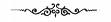 Modalità di recupero: da compilarsi a cura del coordinatore di sede. Il recupero deve avvenire secondo esigenze della amministrazione: se è possibile prevedere le necessità della scuola si possono già indicare le modalità di recupero; altrimenti dovrà essere compilato in seguito apponendo la data.data _______________                                  Firma del Coordinatore di sede ______________________________________Firma del Coordinatore di sede……………………………………………….. sarà necessaria la sostituzione del docenteDATA RECUPEROORA E ATTIVITA’DATA RECUPEROORA E ATTIVITA’